		Clase N°4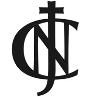 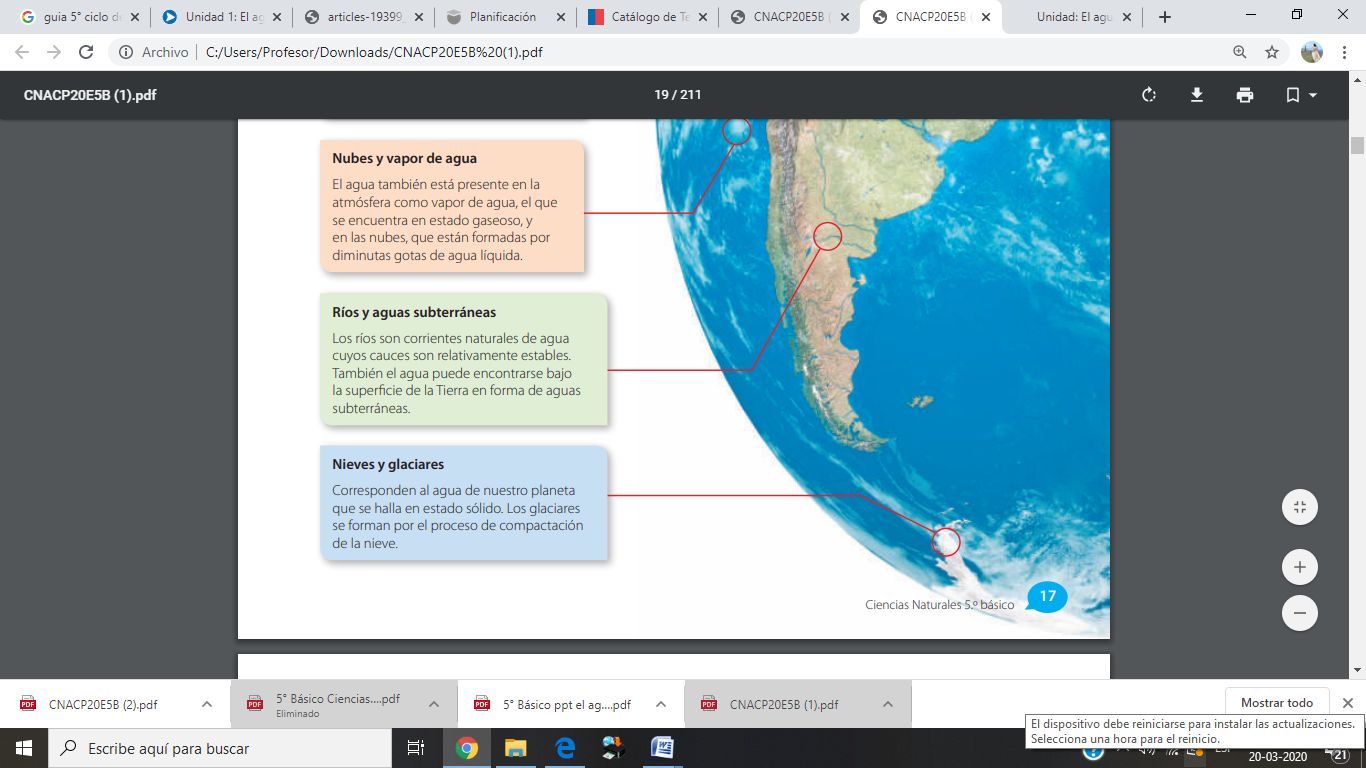 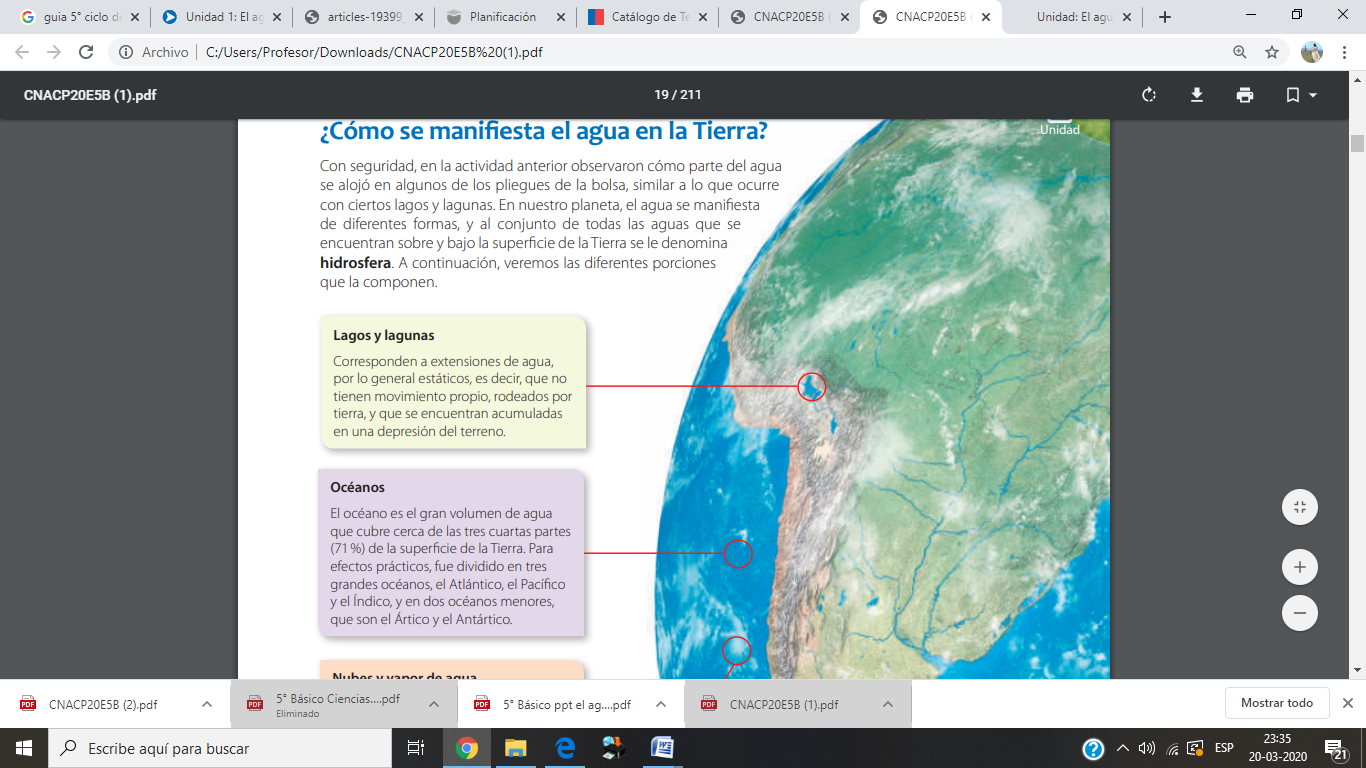 Actividad: En relación a cada imagen, selecciona la alternativa que corresponde a su definición.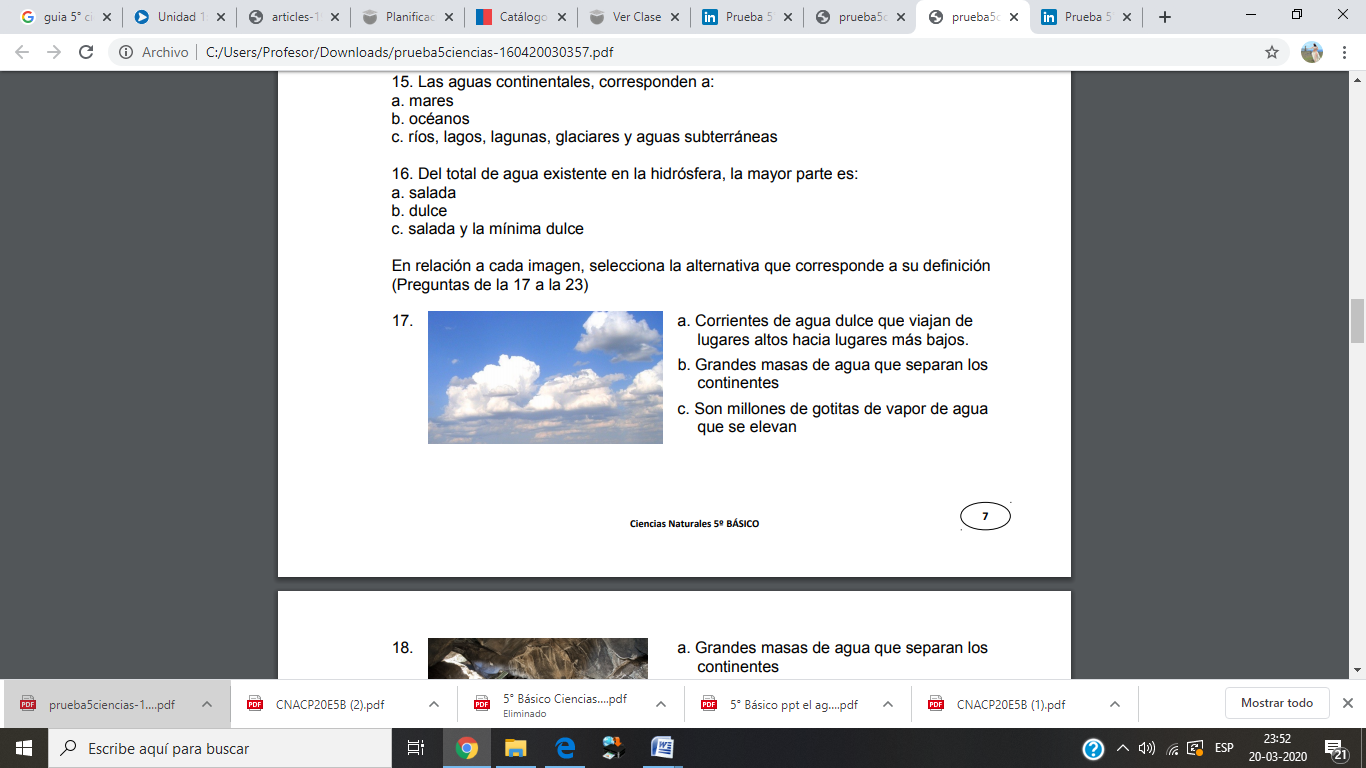 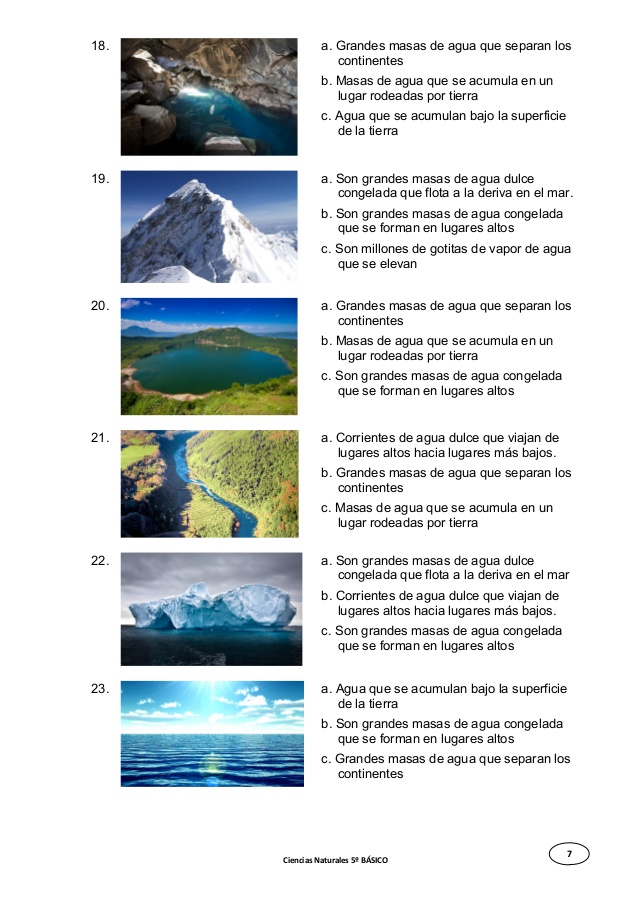 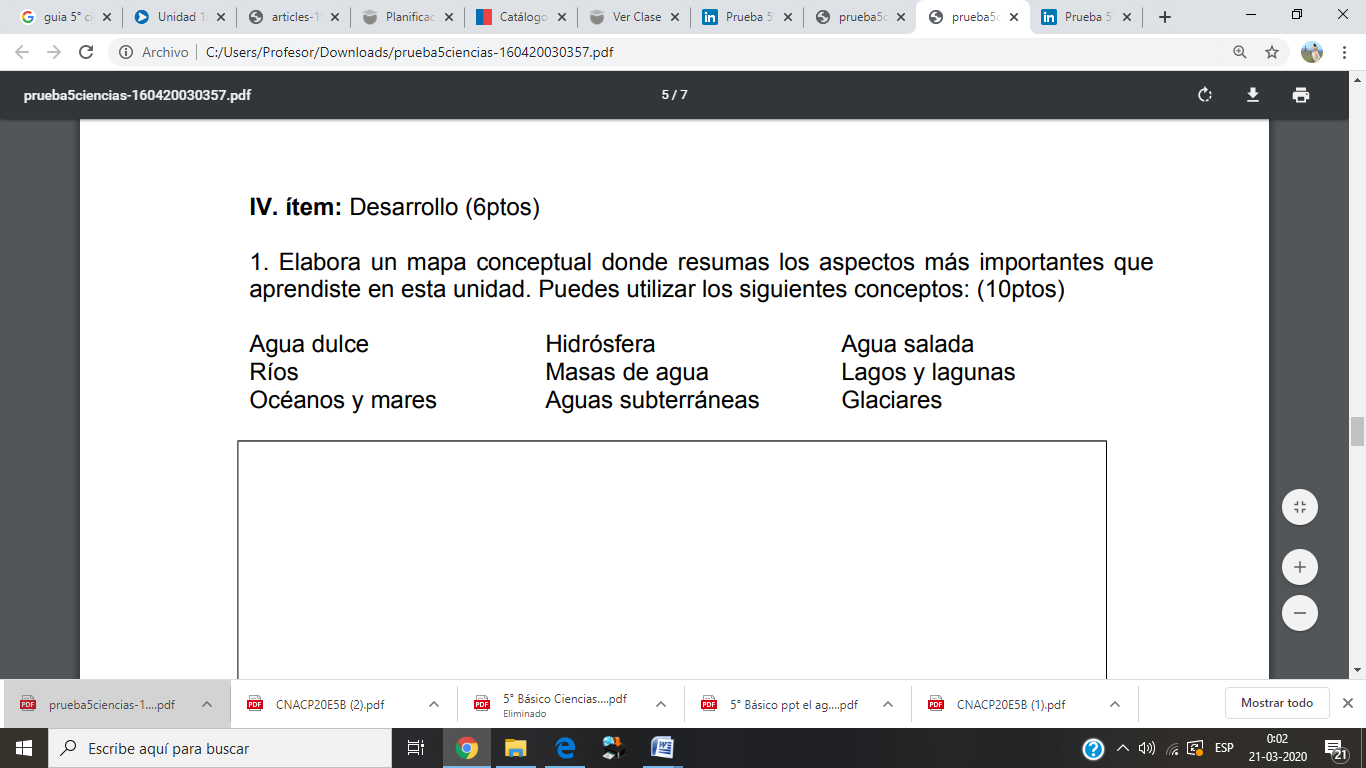 